DISTANČNÍ VZDĚLÁVÁNÍ OD 22. 3. – 26. 3. 2021 Ahojky moji milí předškoláčci,protože nám nastalo jaro, připravila jsem si pro Vás další zábavné úkoly, básničky, náměty na tvoření a jiné k tématu: VOLÁME JARNÍ SLUNÍČKO. Musím pochválit rodiče i děti, které už nám splněné úkoly z minulého týdne poslali, nebo osobně přinesli a tímto splnili distanční výuku. Přeji Vám příjemnou zábavu a už se na Vás moc těším, p. uč. PetraPřipravila jsem si pro Vás fotky jarních kytiček, které jsou velmi známé, pořádně si je prohlédněte, ať víte, jak vypadají při plnění úkolů.Zajděte si společně na procházku do přírody a hledejte, co uvidíte. Poté zaškrtněte, co jste našli.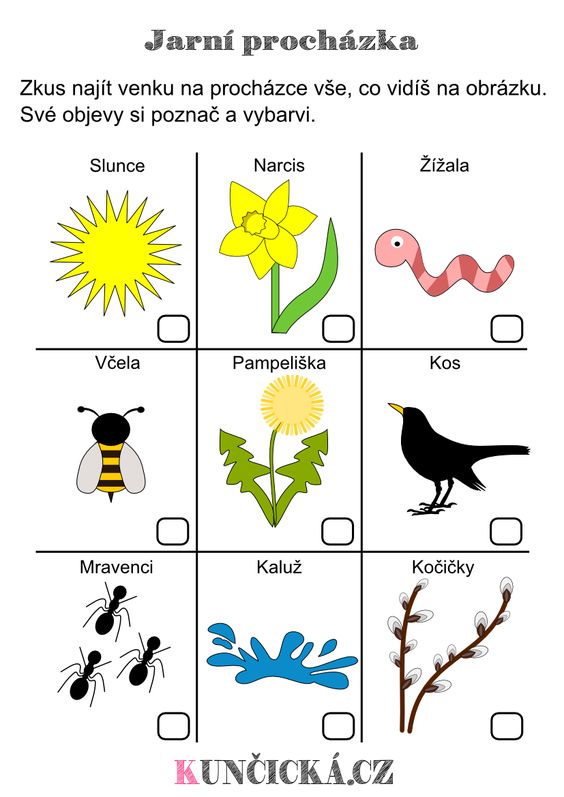 Naučte se krátkou básničku zpaměti.JARNÍ BÁSNIČKAVyšlo slunce, zasvítilo,na nebi se obrátilo,každá kytka maličká,radost má ze sluníčka.Ke slunci se naklánílístky z hlíny vyhání.Zazpívejte si písničku o jaru.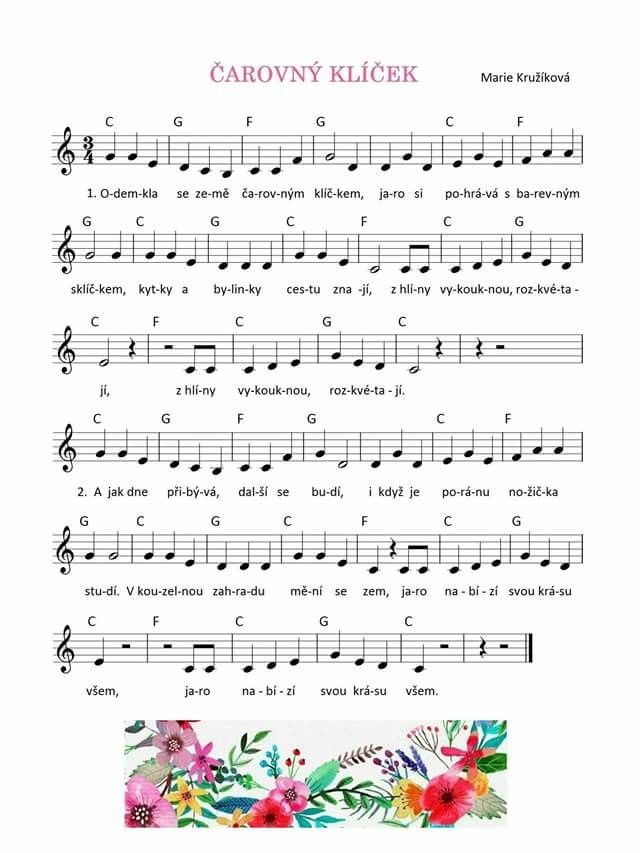 Vypracuj pracovní list, kde dokreslíš druhou polovinu obrázku.Popros rodiče, aby Ti hádanky přečetli a Ty je zkus uhádnout.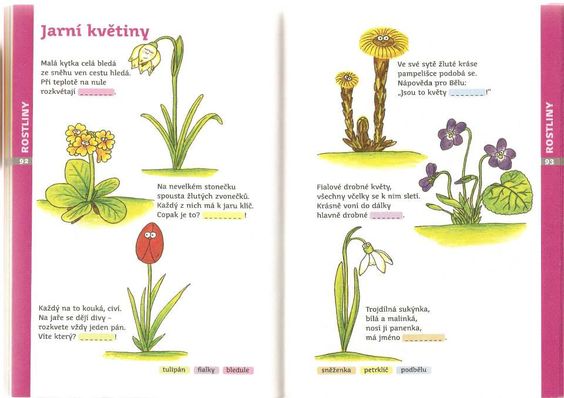 Zacvičte si.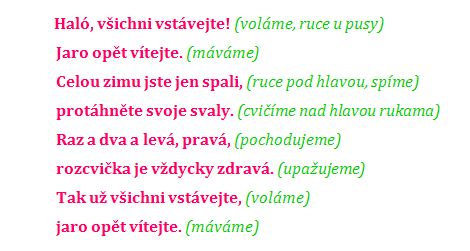 Spočítej vše, co vidíš na obrázku a zapiš dolů do čtverečků buď číslicemi, nebo puntíky.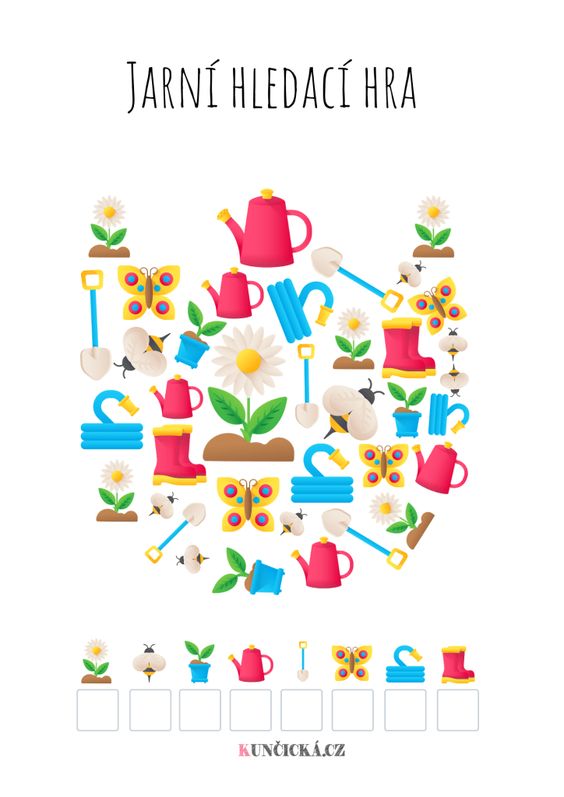 Rozstříhej obrázky květin a správně je nalep do květinového sudoku.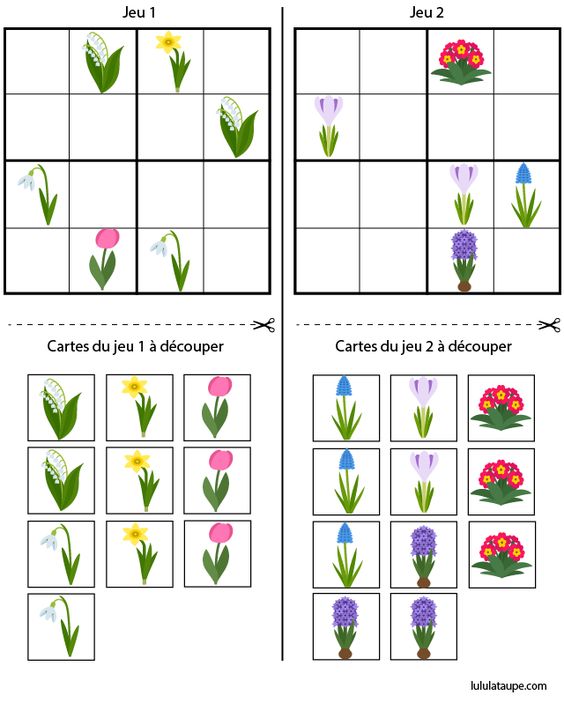 Vv – vytvoř si sněženky z odličovacích tampónů a vaty.    Vv – vytvoř si tulipány z barevného papíru, šablonky si zvětši.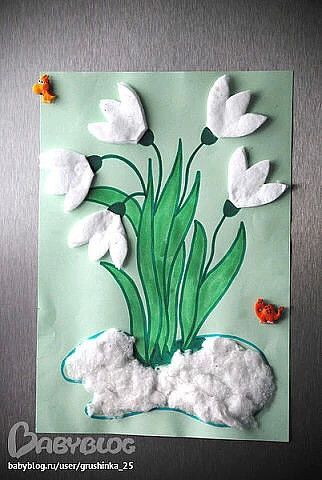 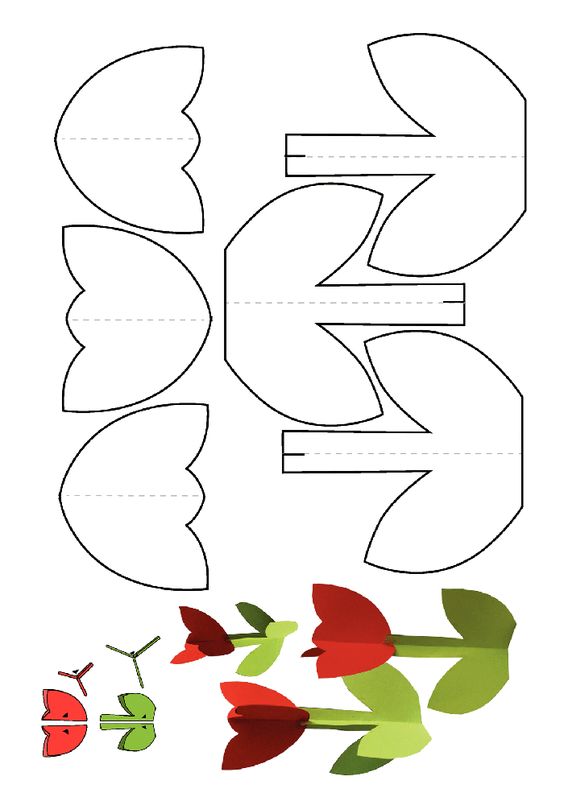 Rozstříhej si číselnou řadu, zamíchej si ji a pak ji správně poskládej.Rozstříhej si obrázek, zamíchej a správně poskládej.Popros rodiče o přečtení jarní pohádky a splnění úkolu.JARNÍ POHÁDKAStalo se to sto let zpátky, jedna víla prastará, koukala se na pohádky, ztratila klíč od jara. To Vám bylo nadělení, všude jenom sníh a mráz, tráva se tu nezelení, kam se ztratil jarní čas?Haló jarní čaroději, vzbuď se, vykroč do světa, ať se čáry, kouzla dějí, ať nám louka rozkvétá!Už k Vám letím, milé děti, nemračte se, hola, hola. A teď mějte na paměti, jak se tedy jaro volá:,, Haló jaro, raz, dva, tři, zima už sem nepatří!Čáry, máry, čtyři, pět, probuď se a zahřej svět!“,,Sníh ať taje, stromy pučí, tráva ať se zelení,Slavík zpívá, včelky bzučí, příroda ať nelení!“A teď děti hledejte sněženku a petrklíč! (na procházce si ji vyfoťte a pošlete do školky na e-mail)Na magii nedejte, každý z Vás má k jaru klíč!Vybarvi si omalovánky.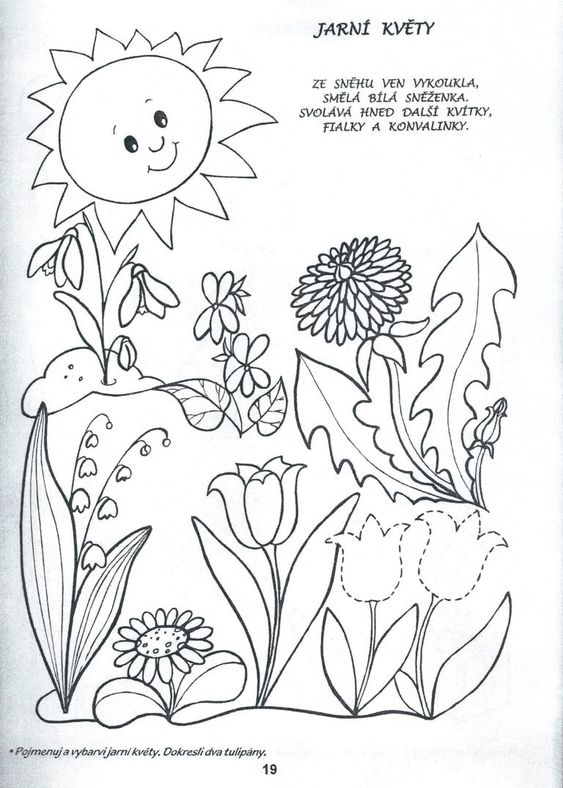 Vyplň pracovní list, zakroužkuj všechna písmena T a tulipán si vybarvi.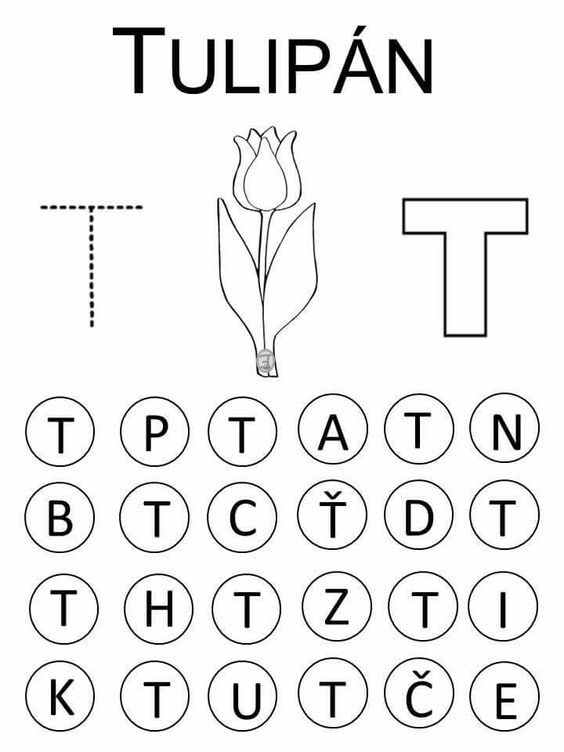 